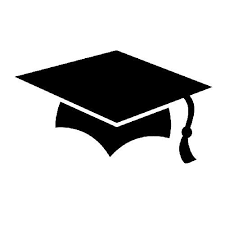  SD WEED & PEST CONFERENCE SCHOLARSHIPScholarship Application FormPERSONAL INFORMATION:Name____________________________________________________________Address___________________________________________________________Telephone Number__________________________________________________Home County_______________________________________________________Email Address.______________________________________________________Date of Birth________________________________________________________To be eligible for a Weed Fighter’s scholarship you must meet the following requirements:  Must be a citizen of the United States, and a South Dakota resident.Must be a high school graduate,  funding after you complete one semester in college a post - secondary student with an agriculture production, precision farming, agronomy or entomology field of study in a South Dakota College, University or Technical School.Minimum scholarship to be awarded is $500 or more. 2 scholarship will be awarded, one to a high school graduate andOne to a College studentACADEMIC INFORMATION:High School: _____________________________________________ Year of Graduation:____________Name of College/University/Technical School Attending: _____________________________________Major or area of academic emphasis:______________________________________________________ Cumulative Grade Point Average: _____________________Please attach an unofficial high school or college transcript.ESSAY:The essay should discuss the theme “Why do we need to take care of Noxious Weeds and how does that effect the agriculture economy?” At the end of your essay please name at least three members of your County Weed and Pest Board, if the board exists.The essay should be typed and double-spaced, with approximately 500 words.Put your name, college/university or technical school and major field of study at the top of each page.APPLICATION:Assemble the application in the following order.  Do not use a report binder.Application formEssayUnofficial High School or College  Transcript,REQUIRED INFORMATION:I authorize my school officials to give information about by academic records to the South Dakota Weed Fighters:   yes____ no____To the best of my knowledge, the information presented on this application is complete and true.Applicant’s Signature________________________________________ Date:_________________Return Application form by April 5, 2019 to:	Gary Pribyl19987 Homestead LaneWolsey, SD  57384Or e-mail to SDweedfighters@gmail.comLate applications will not be considered